Конспект занятия по познавательному развитию в старшей группе«Культура разных народов России»Цель: Расширение знаний детей о Родине.Задачи: Познакомить детей с разными народами, населяющими Россию. Побуждать детей уважительно относиться к культуре разных народов, любоваться образцами народно-прикладного творчества. Формировать чувство гордости за Родину, поддерживать интерес к истории и культуре России и народов, её населяющих. Оборудование: Карта РФ, иллюстрации с изображением людей в национальных костюмах,  предметы национальных промыслов народов России. Ход занятияВоспитатель: Ребята, а как вы думаете, что такое Родина? Что это слово значит для вас? (Ответы детей.)Воспитатель: Правильно, Родина – это место, где вы живёте, где живут ваши родители, друзья; город, в котором вы живёте; страна, в которой вы живёте.Воспитатель: Ребята, а как называется наша страна?Дети: Россия. Рассматривание карты России. Воспитатель: Наша страна великая, сильная и красивая. Но страна – это не только леса, поля, реки и города. Страна – это, прежде всего люди, которые в ней живут. Мы с вами россияне. В нашей Саратовской области проживает много народов разных национальностей. Какие народы населяют наш край? (Русские, белорусы, казахи, украинцы, татары, немцы, мордва, башкиры)Наша страна многонациональна, сильна дружбой разных народов. Каждый народ говорит на своём языке, имеет свою историю, культуру, традиции. Поговорим о национальных костюмах.Воспитатель: Посмотрите на русский национальный костюм. Головной убор называется кокошник, нарядная рубашка, сарафан.Матрешка символ русского народного искусства, Матрешка - тепло и уют в доме. Воспитатель: Посмотрите, что особенного в татарском национальном костюме. Головной убор называется калфак, длинное платье и камзол у Дарьи. В основе рисунка, которым украшен татарский костюм, преобладает растительный орнамент. Воспитатель: Посмотрите, что особенного в казахском национальном костюме. Головной убор называется «такия», длинное платье, казякай расшитый национальными узорами. Воспитатель: У каждого народа свои песни, сказки, игры, и танцы.У каждого народа свой язык. Люди разных народов нашей страны знают два языка: свой, национальный, например татарский, и обязательно русский язык. Потому что русский – это государственный язык России. Воспитатель: У каждого народа есть свои любимые блюда. Как вы думаете, какое любимое блюдо у русского народа?Дети: блины, пироги.Воспитатель: Татары делают вкуснейшие сладости, например, чак-чак. А любимое блюдо казахов – это бешбармак.Воспитатель: Что сегодня вы узнали на занятии?Дети: что в нашей стране – России живут люди разных национальностей.Воспитатель: Люди разных национальностей могут отличаться друг от друга цветом кожи: у одних она белая, у других - смуглая, а у третьих - совсем темная. Кроме того, они могут отличаться и формой глаз: у одних они пошире, у других - поуже. У каждого народа свои обычаи. Но все народы похожи между собой тем, что хотят жить мирно, дружно и никогда не ссориться друг с другом. Наша страна сильна своим единством, дружбой разных народов. И мы с вами гордимся своей страной и сделаем всё, чтобы сберечь её, чтобы сделать её краше, богаче и сильнее.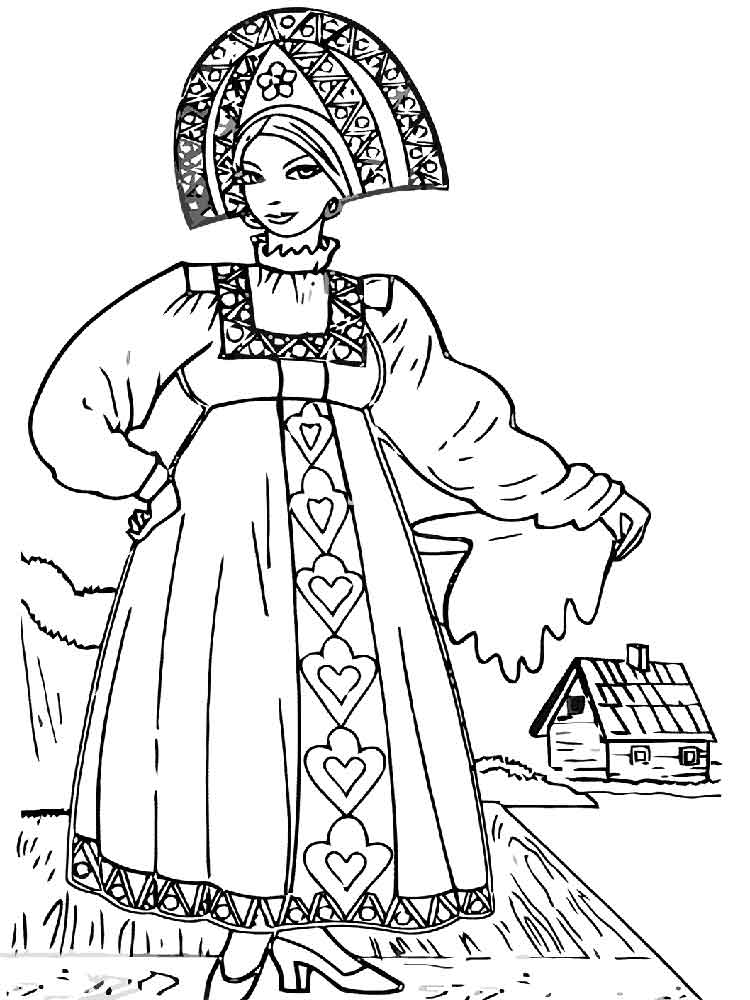 